　　　　年　　月　　日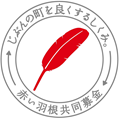 令和６年度自動車整備配分事業申請書社会福祉法人長野県共同募金会長　様申請施設等の最近３年間(実施年度)の共同募金・民間資金による事業実施の状況(降順)申請事業計画書[更新(買い替え)車両の状況]　（新規購入の場合は記載不要）更新(買い替え)による申請の場合のみ、下表に廃車予定の車両の状況を記入し、写真を添付してください。[添付書類確認表]　○ 同一法人の複数施設等で申請する場合は、№１、２、３はいずれかの申請書に添付してください。　○ 自動車の見積書には、下記事項を記載してください。車両名、グレード、駆動仕様、変速仕様、車両本体の定価、必要とする装備、配分明示ペイント料※ 、値引き価格、下取り価格、税金、保険料、諸費用、リサイクル料　　 ※ 配分明示ペイント(カッティングシート)料は、「ありがとう赤い羽根募金」が対象となります。法人・施設名等の料金は対象外となりますのでご注意ください。　○ 添付書類は、カタログ以外は全て写しで構いません。上記以外に、本会が必要とする書類の提出を求める場合があります。　○ 申請書等は、配分委員会の審査資料としてそのまま複写して使用します。申請法人法人名法人認可年　　月　　日年　　月　　日年　　月　　日申請法人代表者職・氏名印申請法人所在地〒　〒　〒　〒　〒　〒　申請法人所在地電話番号電子メール申請施設・事業所施設等種別施設等認可年　　月　　日年　　月　　日年　　月　　日申請施設・事業所施設等名称申請施設・事業所所在地(文書送付先等)〒　〒　〒　〒　〒　〒　申請施設・事業所所在地(文書送付先等)電話番号電子メール申請施設・事業所担当者職・氏名職名氏名申請施設・事業所利用定員　　　　人（現員　　　　　人）　　　　人（現員　　　　　人）　　　　人（現員　　　　　人）　　　　人（現員　　　　　人）　　　　人（現員　　　　　人）　　　　人（現員　　　　　人）財　源財　源金　額金　額説　明資金計画共同募金申請額0,000円配分対象経費と配分要領別表「配分限度額の区分」の限度額を比較して低い方の金額を記入してください。（万円未満切り捨て）資金計画自己資金円資金計画借入金円資金計画補助金・助成金円資金計画その他の資金円合計(総事業費)合計(総事業費)円※見積書の総額と同額決定年度実施年度事業内容金額(千円)資金(団体)名事業名１　事業の目的（申請に至った具体的な現状と理由）１　事業の目的（申請に至った具体的な現状と理由）１　事業の目的（申請に至った具体的な現状と理由）１　事業の目的（申請に至った具体的な現状と理由）１　事業の目的（申請に至った具体的な現状と理由）１　事業の目的（申請に至った具体的な現状と理由）１　事業の目的（申請に至った具体的な現状と理由）１　事業の目的（申請に至った具体的な現状と理由）１　事業の目的（申請に至った具体的な現状と理由）１　事業の目的（申請に至った具体的な現状と理由）１　事業の目的（申請に至った具体的な現状と理由）１　事業の目的（申請に至った具体的な現状と理由）１　事業の目的（申請に至った具体的な現状と理由）１　事業の目的（申請に至った具体的な現状と理由）１　事業の目的（申請に至った具体的な現状と理由）１　事業の目的（申請に至った具体的な現状と理由）２　事業の概要２　事業の概要２　事業の概要２　事業の概要２　事業の概要２　事業の概要２　事業の概要２　事業の概要２　事業の概要２　事業の概要２　事業の概要２　事業の概要２　事業の概要２　事業の概要２　事業の概要２　事業の概要年間の運行計画(使用形態・頻度)年間の運行計画(使用形態・頻度)使用形態：頻度：使用形態：頻度：使用形態：頻度：使用形態：頻度：使用形態：頻度：使用形態：頻度：使用形態：頻度：使用形態：頻度：使用形態：頻度：使用形態：頻度：使用形態：頻度：使用形態：頻度：使用形態：頻度：使用形態：頻度：申請車両の種類申請車両の種類特殊装備（配分要領別表の該当区分に○を付けてください）特殊装備（配分要領別表の該当区分に○を付けてください）特殊装備（配分要領別表の該当区分に○を付けてください）特殊装備（配分要領別表の該当区分に○を付けてください）特殊装備（配分要領別表の該当区分に○を付けてください）特殊装備（配分要領別表の該当区分に○を付けてください）特殊装備（配分要領別表の該当区分に○を付けてください）特殊装備（配分要領別表の該当区分に○を付けてください）新規・更新の区分に○を付けてください。新規・更新の区分に○を付けてください。新規・更新の区分に○を付けてください。新規・更新の区分に○を付けてください。新規・更新の区分に○を付けてください。新規・更新の区分に○を付けてください。申請車両の種類申請車両の種類車両Ⅰ「助手席リフトアップ」又は「セカンドシートリフトアップ」車両Ⅱスロープ式車いす仕様車両Ⅱスロープ式車いす仕様車両Ⅲリフト式車いす仕様車両Ⅳ特別装備のない車両車両Ⅳ特別装備のない車両車両Ⅳ特別装備のない車両車両Ⅳ特別装備のない車両新規購入新規購入新規購入新規購入更新(買い替え)更新(買い替え)申請車両の種類申請車両の種類申請車両の概要申請車両の概要車両名車両名乗車定員乗車定員乗車定員申請車両の概要申請車両の概要排気量排気量　　　　　　　　　　　　　ｃｃ　　　　　　　　　　　　　ｃｃ　　　　　　　　　　　　　ｃｃ　　　　　　　　　　　　　ｃｃ購入予定時期購入予定時期購入予定時期年　　　月年　　　月年　　　月年　　　月年　　　月配分申請額等配分申請額等事業費総額事業費総額円※ 見積書の総額と同額※ 見積書の総額と同額※ 見積書の総額と同額※ 見積書の総額と同額※ 見積書の総額と同額※ 見積書の総額と同額※ 見積書の総額と同額※ 見積書の総額と同額配分申請額等配分申請額等配分対象経費※見積書を確認の上、金額をご記入ください。配分対象経費※見積書を確認の上、金額をご記入ください。円※（①＋②）－③－④(更新の場合)※（①＋②）－③－④(更新の場合)※（①＋②）－③－④(更新の場合)※（①＋②）－③－④(更新の場合)※（①＋②）－③－④(更新の場合)※（①＋②）－③－④(更新の場合)※（①＋②）－③－④(更新の場合)※（①＋②）－③－④(更新の場合)配分申請額等配分申請額等配分対象経費※見積書を確認の上、金額をご記入ください。配分対象経費※見積書を確認の上、金額をご記入ください。①車両本体価格①車両本体価格円③値引き額③値引き額③値引き額③値引き額円配分申請額等配分申請額等配分対象経費※見積書を確認の上、金額をご記入ください。配分対象経費※見積書を確認の上、金額をご記入ください。②ペイント料※次頁②ペイント料※次頁円④下取り価格(更新)　　　　④下取り価格(更新)　　　　④下取り価格(更新)　　　　④下取り価格(更新)　　　　円配分申請額等配分申請額等配分申請額（万円未満切捨）配分申請額（万円未満切捨）0,0000,0000,000円※配分対象経費の金額と配分要領別表「配分限度額の区分」の限度額を比較して低い方の金額を記入してください。※配分対象経費の金額と配分要領別表「配分限度額の区分」の限度額を比較して低い方の金額を記入してください。※配分対象経費の金額と配分要領別表「配分限度額の区分」の限度額を比較して低い方の金額を記入してください。※配分対象経費の金額と配分要領別表「配分限度額の区分」の限度額を比較して低い方の金額を記入してください。※配分対象経費の金額と配分要領別表「配分限度額の区分」の限度額を比較して低い方の金額を記入してください。※配分対象経費の金額と配分要領別表「配分限度額の区分」の限度額を比較して低い方の金額を記入してください。※配分対象経費の金額と配分要領別表「配分限度額の区分」の限度額を比較して低い方の金額を記入してください。※配分対象経費の金額と配分要領別表「配分限度額の区分」の限度額を比較して低い方の金額を記入してください。３　法人・施設等の車両の保有状況３　法人・施設等の車両の保有状況３　法人・施設等の車両の保有状況３　法人・施設等の車両の保有状況３　法人・施設等の車両の保有状況３　法人・施設等の車両の保有状況３　法人・施設等の車両の保有状況３　法人・施設等の車両の保有状況３　法人・施設等の車両の保有状況３　法人・施設等の車両の保有状況３　法人・施設等の車両の保有状況３　法人・施設等の車両の保有状況３　法人・施設等の車両の保有状況３　法人・施設等の車両の保有状況３　法人・施設等の車両の保有状況３　法人・施設等の車両の保有状況車両保有状況車両保有状況法人全体で現有する自動車台数(内訳)法人全体で現有する自動車台数(内訳)法人全体で現有する自動車台数(内訳)法人全体で現有する自動車台数(内訳)普通車　　　　　　　　台普通車　　　　　　　　台普通車　　　　　　　　台普通車　　　　　　　　台普通車　　　　　　　　台普通車　　　　　　　　台福祉車両　　　　　　　台福祉車両　　　　　　　台福祉車両　　　　　　　台福祉車両　　　　　　　台車両保有状況車両保有状況申請施設等で現有する自動車台数(内訳)申請施設等で現有する自動車台数(内訳)申請施設等で現有する自動車台数(内訳)申請施設等で現有する自動車台数(内訳)普通車　　　　　　　　台普通車　　　　　　　　台普通車　　　　　　　　台普通車　　　　　　　　台普通車　　　　　　　　台普通車　　　　　　　　台福祉車両　　　　　　　台福祉車両　　　　　　　台福祉車両　　　　　　　台福祉車両　　　　　　　台車両保有状況車両保有状況申請事業で現有する自動車台数(内訳)申請事業で現有する自動車台数(内訳)申請事業で現有する自動車台数(内訳)申請事業で現有する自動車台数(内訳)普通車　　　　　　　　台普通車　　　　　　　　台普通車　　　　　　　　台普通車　　　　　　　　台普通車　　　　　　　　台普通車　　　　　　　　台福祉車両　　　　　　　台福祉車両　　　　　　　台福祉車両　　　　　　　台福祉車両　　　　　　　台車両名排気量登録年月日経過年月年　　ヵ月車検満了日乗車定員用途福祉特殊装備廃車予定年月走行距離その他更新理由※不具合の箇所等、具体的に記入してください。※不具合の箇所等、具体的に記入してください。※不具合の箇所等、具体的に記入してください。更新理由№書類名確認(✓)１定款又は寄附行為２役員名簿３令和４年度又は令和５年度事業報告書・決算書（法人全体）４申請事業見積書２業者以上(消費税込) （見積書は、同一車種とする。）※インターネットによる見積書は受け付けません。５自動車のカタログ（コピー不可、該当の箇所にマーカー又は付箋で印をつけてください。）※定価記載のもの又は価格表を添付してください。